                                                                                            Приложение 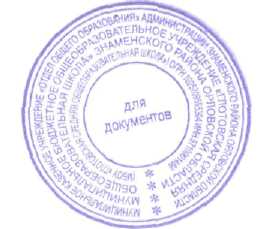                                                                                                      к приказу №  03                                                                                                                                              от 11.01.2023 года.                                                                                       Директор_________ Г.В. СавинаПлан работы по противодействию коррупции на 2023 годПлан работы по противодействию коррупции в Муниципальном бюджетном общеобразовательном учреждении «Глотовская средняя общеобразовательная школа»   Знаменского района Орловской области разработан на основании:ФЗ «О противодействии коррупции» от 25.12.2008 №273-ФЗ (ред. от 21.11.2011)ФЗ от 17.07.2009 № 172-ФЗ «Об антикоррупционной экспертизе нормативных правовых актов и проектов нормативных правовых актов»;постановления Правительства Российской Федерации от 26.02.2010 № 96 «Об антикоррупционной экспертизе нормативных правовых актов и проектов нормативных правовых актов»;Указа президента РФ о мерах по реализации ФЗ «О противодействии коррупции» от 21.07.2010;Письмо Минобрнауки от 09.09.2015 № ВК – 2227/08 «О недопущении незаконных сборов денежных средств»;Указа Президента РФ от 29 июня 2018 г. № 378 “О Национальном плане противодействия коррупции на 2018 - 2020 годы»;Антикоррупционной политики МБОУ «Глотовская СОШ» (утверждена приказом от 11.01.2023 № 03-ПД. План определяет основные направления реализации антикоррупционной политики в школе, систему и перечень программных мероприятий, направленных на противодействие коррупции в МБОУ «Глотовская СОШ».Цели:обеспечение выполнения Плана противодействия коррупции в г. Переславле- Залесском в рамках	компетенции администрации школы;исключение возможности проявления коррупции в образовательной организации, формирование	у	работников	антикоррупционного сознания;обеспечение защиты прав и законных интересов граждан от негативных процессов и явлений, связанных с коррупцией, укрепление доверия граждан к деятельности администрации школы;создание условий для воспитания ценностных установок и развитие способностей, необходимых для формирования у обучающихся гражданской позиции в отношении коррупции.Задачи:разработать меры, направленные на обеспечение прозрачности действий ответственных лиц в условиях коррупционной ситуации;предупреждать коррупционные правонарушения;формировать антикоррупционное сознание участников образовательного процесса;обеспечить	неотвратимость	ответственности	за	совершение коррупционных правонарушений;повышать эффективность	управления, качества и доступности предоставляемых школой образовательных услуг;содействовать реализации прав граждан на доступ к информации о деятельности школы.МероприятияМероприятияСроки исполненияОтветственныеОбеспечение открытости деятельности образовательного учрежденияОбеспечение открытости деятельности образовательного учрежденияОбеспечение открытости деятельности образовательного учрежденияОбеспечение открытости деятельности образовательного учреждения1.Регулярное размещение на сайте школы нормативных документов и информации об антикоррупционной деятельности учреждения, информации по вопросамантикоррупционного образования и воспитания.в течение годадиректор2.Ознакомление	родителей	с	условиями приема в школу и обучения в ней.в течение годадиректор3.Контроль за осуществлением приёма в первый класс.в течение годадиректор, методист4.Постоянное информирование граждан об их правах на получение образованияв течение годадиректор, классные руководители5.Обеспечение соблюдений правил приема, перевода и отчисления, обучающихся изМОУ «Гимназия».в течение годав течение года6.Систематический контроль за организацией и проведением ОГЭ и ЕГЭ.май-июньобщественные наблюдатели и представители контролирующих органов7.Организация систематического		контроля за	получением,	учётом,	хранением заполнением	и		порядком			выдачи документов государственного образца об основном общем и среднем общем образования.в течение годадиректор8.Использование прямых телефонных линий с	директором		МОУ		«Гимназия	г. Переславля-Залесского»			в		целях выявления	фактов	вымогательства, взяточничества		и	других		проявлений коррупции, а также для более активного привлечения общественности к борьбе сданными правонарушениями.в течение годадиректор9.Анализ заявлений, обращений граждан на предмет наличия в них информации офактах коррупции в сфере деятельности школыв течение годадиректор10.Организация	личного	приема	граждан директором школыв течение годадиректор11.Проведение родительских собраний«Защита	законных	интересов несовершеннолетних от угроз, связанных с коррупцией».в течение годаклассные руководители12.Социологическое исследование среди родителей по теме «Удовлетворенность родителей организацией и качеством обучения в учреждении».в течение года	классные руководители	классные руководителиАнтикоррупционные мероприятия с работниками школыАнтикоррупционные мероприятия с работниками школыАнтикоррупционные мероприятия с работниками школыАнтикоррупционные мероприятия с работниками школыАнтикоррупционные мероприятия с работниками школы1.Рассмотрение вопросов исполнения законодательства о борьбе с коррупцией на совещаниях	при		директоре, педагогических		советах		и производственных совещаниях.в течение годав течение годадиректор2.Ознакомление работников с локальными актами школы по предупреждению коррупционных проявлений.в течение года по мере необходимос тив течение года по мере необходимос тидиректор,отв. заантикоррупционную политику школы3.Проведение производственных совещаний, инструктажей антикоррупционного содержания.в течение годав течение годадиректор,отв. заантикоррупционную политику школы4.Организация встреч с работниками правоохранительных	органов	и сотрудников школы по вопросам пресечения	коррупционныхправонарушений.в течение года по мере необходимос тив течение года по мере необходимос тидиректор5.Усиление персональной ответственности работников школы за неправомерное принятие решения в рамках своих полномочий.постояннопостояннодиректор6.Соблюдение единой системы оценки качества образования с использованием процедур:аттестация      педагогов       школы;мониторинговые исследования в сфере образования;статистические	наблюдения;оценивание учебной деятельности обучающихся на основе единой системы критериев (результаты, процессы, условия)в течение годав течение годадиректор, методист7.Определение	ответственности педагогических работников, привлекаемых к подготовке и проведению ГИА за неисполнение, ненадлежащее выполнение обязанностей и злоупотребление служебным положением, если таковые возникнут.апрель-июньапрель-июньметодист 8.Привлечение к дисциплинарной ответственности работников школы, не принимающих должных мер пообеспечению исполнения антикоррупционного законодательства.по фактудиректор9.Внесение изменений и дополнений в локальные акты, необходимые для организации работы по предупреждению коррупционных проявлений в учреждениив соответствии с изменениями в законодательствекомиссия по противодействию коррупции10.Усиление контроля за недопущением фактов неправомерного взимания денежных средств с родителей (законныхпредставителей).в течение годадиректор11.Корректировка	показателей результативности и эффективности работы педагогических и иных работников школы для	распределения		средств стимулирующей части фонда оплатытруда.по мере необходимости в связи с изменениямифинансированиякомиссия по выплатам12.Информирование работников школы об изменениях показателей результативности и эффективности работы.своевременнопредседатель комиссии по выплатам13.Организация работы по принятию решения о распределении средств стимулирующей части фонда оплаты труда.декабрь-январькомиссия по выплатам14.Повышения профессиональной подготовки работников, занятых в сфере размещениямуниципальных заказов.в течение годадиректор15.Принятие мер по предотвращению и урегулированию конфликта интересов, предание гласности каждого случая конфликта интересов в образовательномучреждении.по мере необходимостидиректор, комиссия по противодействию коррупцииРабота комиссии по противодействию коррупцииРабота комиссии по противодействию коррупцииРабота комиссии по противодействию коррупцииРабота комиссии по противодействию коррупции1.Разработка и корректировка плана мероприятий по противодействию коррупции1 раз в полугодиекомиссия по противодействию коррупции2.Взаимодействие	с	государственными органами,	осуществляющими	борьбу	скоррупциейв течение годаотв. за антикоррупционнуюполитику школы3.Обобщение и анализ поступающей от государственных				органов, осуществляющих борьбу с коррупцией, информации	о		нарушениях законодательства о борьбе с коррупцией работниками		государственныхорганизацийв течение годадиректор, отв. заантикоррупционную политику школы4.Работа с обращениями работников школы и граждан.в течение годакомиссия по противодействию коррупции5.Информирование	правоохранительных органов о выявлении фактов коррупции всфере деятельности школы.по мере необходимостидиректор, отв. за антикоррупционнуюполитику школы6.Проведение мониторинга всех локальных актов, издаваемых администрацией школына предмет соответствия действующему законодательству1 раз в годкомиссия по противодействию коррупции7.Проверка новых должностных инструкций работников учреждения на предмет наличия в них коррупциогенных факторов, которые могут оказать влияние на работника при исполнении им своих должностных обязанностей.1 раз в год (сентябр ь)комиссия по противодействию коррупцииАнтикоррупционное образование с обучающимисяАнтикоррупционное образование с обучающимисяАнтикоррупционное образование с обучающимисяАнтикоррупционное образование с обучающимися1.Формирование	у		обучающихся антикоррупционного		мировоззрения, повышение уровня правосознания и правовой культуры в рамках тем учебной программы на уроках обществознания, права, экономики, литературы и во время внеурочной деятельности .в течение годаучителя русского языка и литературы, учителя истории иобществознания2.Изучение проблемы коррупции в государстве в рамках тем учебной программы на уроках обществознания, права, экономики.в течение годаучителя истории и обществознания3.Проведение серии классных часов с учащимися (1-11 кл.) по темеантикоррупционной направленности.в течение годаклассные руководители4.Беседы на тему «УК РФ о наказании за коррупционную деятельность».в течение годаклассные руководители 9-11 кл.5.Конкурс социальной рекламы «Вместе против коррупции» среди обучающихся 5- 8 классов.ноябрь-декабрьклассные руководители 5-8 классов6.Конкурс рисунков «Коррупция глазами детей» среди обучающихся 1-4 классов.ноябрь-декабрьклассные руководители 1-4 классов7.Проведение	встреч	с	представителями правоохранительных органов.в течение года по мере необходимостиклассные руководители8.Цикл	бесед	для	старшеклассников«Ответственность за антикоррупционные правонарушения».в течение годаучителя истории и обществознания, классные руководители9-10 кл.9.Участие	учащихся	школы	в	конкурсах, направленных против коррупции.в течение года по мере поступлениязаявокучитель изо, классные руководители9-10 кл.10.Организация и проведение мероприятий в рамках международного дня борьбы с коррупцией.Классные часы, посвященныемеждународному Дню антикоррупции:«Отношение к деньгам как к проверке нравственной стойкости человека»«По законам справедливости»«Мое отношение к коррупции»«Коррупция как способ борьбы за власть»декабрь(по отдельному плану)методист11.Проведение недели права.февраль(в рамках «Дней науки»)учителя истории и обществознания12.Включение вопросов антикоррупционнойтематики в олимпиады, интеллектуальные игры по обществознанию и правуфевральучителя истории и обществознания13.Социологический опрос старшеклассников 9-11	классов	по	вопросам	коррупции«Отношение учащихся школы к явлениям коррупции»в течение годаклассные руководители14.Организация выставки книг «Права и обязанности гражданина РФ», «Вместе против коррупции».декабрьбиблиотекарь